Стихотворение  «Тонкий лёд»Весной на водоёмах тонкий лёд!Казалось бы, всем это уж известно,Но нам напоминают каждый год,И для чего же, интересно?А для того, чтобы на тонком льду,Вы не попали бы в беду.Не каждому дано себя спасти,На помощь может некому прийти.И вот из года в год напоминают,Что тонкий лёд подстерегает!Есть много признаков опасности на льду,И я для вас сейчас их приведу.К примеру: голубого цвета лёд,Не бойся, даже мамонт здесь пройдёт,А если белый или серый он,То для него и муха словно слон.Уйдёшь под воду, не моргнув и глазом,Тогда и вспомнишь все советы разом.Так что же делать если провалился?И если ледяной воды напился?Не паникуй, восстанови дыханье,Возможно всё, лишь было бы желанье!Раскинув руки, зацепись за кромку льда,Горизонтально по теченью телоИ осторожно двигайся туда,Где толще лёд, но робко и не смело.Пытайся ноги поместить на лёд,Всё тихо делай, суетиться здесь не надо!И если получилось, то вперёд, 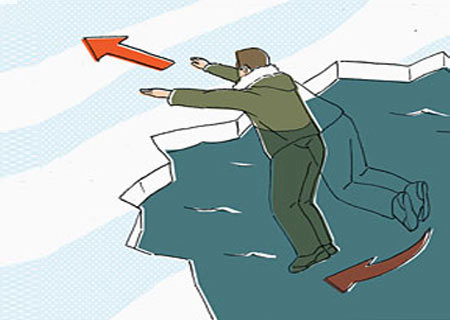 Ползи хоть передом, хоть задомВ ту сторону, откуда шёл сюда,Там лёд проверен и минует вас беда.Пожалуй, всё, что я сказать хотела,А вы услышали, и Бог вас сбережёт!И чтобы за вас сердечко не болело,Запомните, весною тонкий лёд! 